              Pozvánka na veřejné zasedání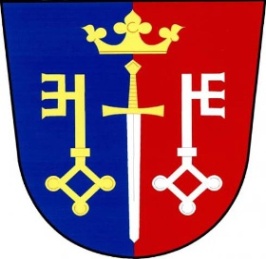 obecního zastupitelstva Českých Petrovickonané dne: 29. 10. 2019 od 19 00 hod.místo: zasedací místnost obecního úřaduProgram: Smlouva s Úřadem pro zastupování státuŽádost firmy H3Geo s.r.o.Příprava realizace opravy čov na čp. 162Odpadové hospodářstvíRůznéV Českých Petrovicích dne: 23. 10. 2019							starosta		